ВСП4-С – стержневые весыВСП4-С – стержневые весыВСП4-С – стержневые весыВСП4-С – стержневые весыВСП4-С – стержневые весыВСП4-С – стержневые весыИзображениеМодельМакс.нагрузка, кгЦенаделения, кгПлатформа, ммЦена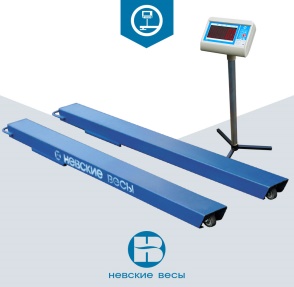 ВСП4-600.2С9300/6000,1/0,2(1200х100х95)х236 100 р.ВСП4-1000.2С9600/10000,2/0,5(1200х100х95)х236 100 р.ВСП4-1500С915000,5(1200х100х95)х236 100 р.ВСП4-2000.2С91500/20000,5/1(1200х100х95)х236 100 р.ВСП4-3000.2С91500/30000,5/1(1200х100х95)х236 100 р.ВСП4-5000.2С93000/50001/2(1200х120х130)х242 340 р.ВСП4-6000.2С93000/60001/2(1200х120х130)х252 640 р.